This document was donated by Rainbow Trust Children’s Charity as an example. You may wish to adapt it for use in your own programme.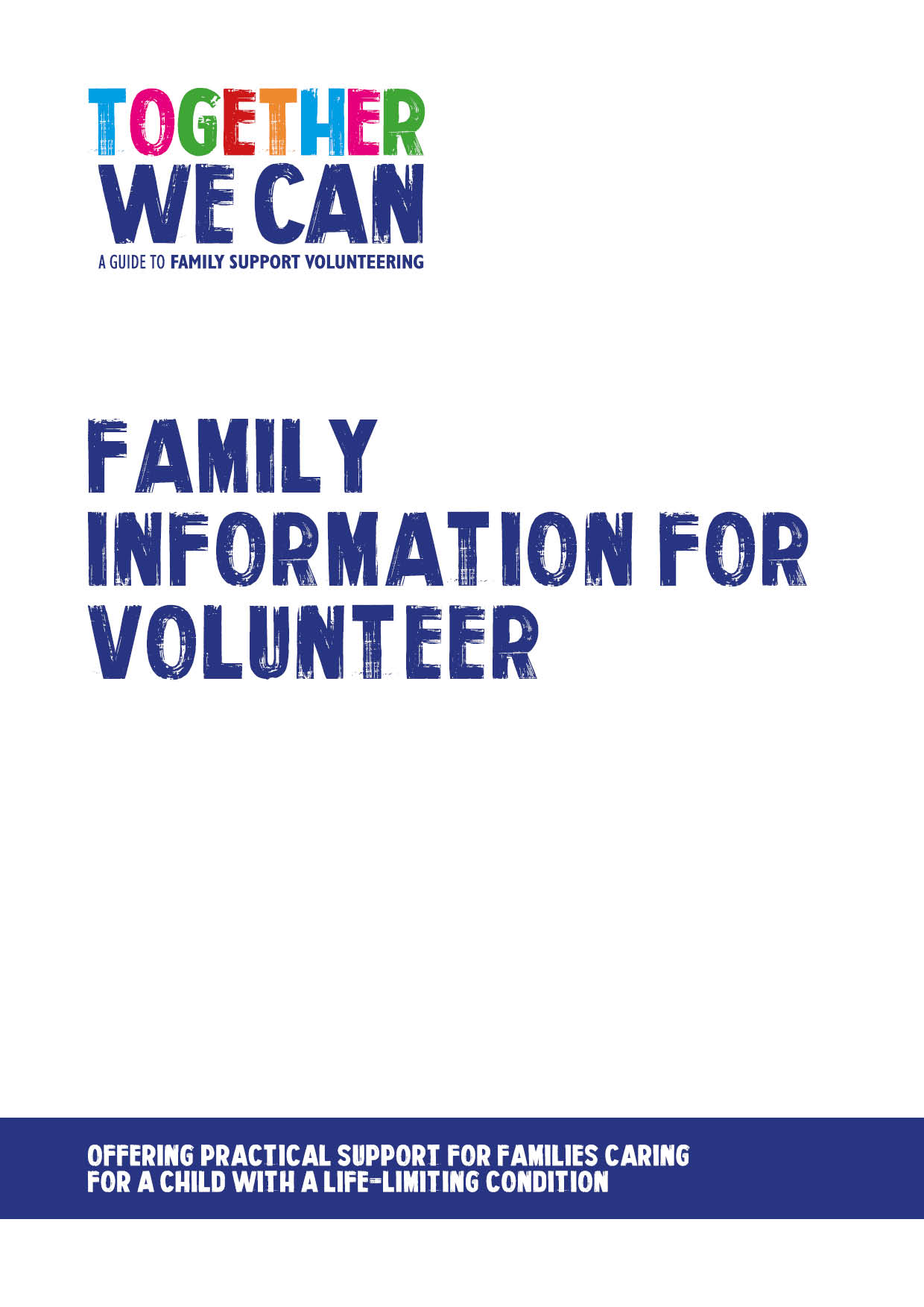 Family Background sheet for Volunteer PlacementThis document should be password protected for sending to the volunteer.Parents/Carers detailsParents/Carers detailsParents/Carers detailsNameAddressAddressNameAddressAddressChildren’s DetailsChildren’s DetailsChildren’s DetailsName Age Any relevant information including diagnosis Family contact tel no. for emergency use onlyFamily contact tel no. for emergency use onlyFamily contact tel no. for emergency use onlyAre there any risks the volunteer should be aware of e.g. dog/ lack of parkingAre there any risks the volunteer should be aware of e.g. dog/ lack of parkingAre there any risks the volunteer should be aware of e.g. dog/ lack of parkingAre there any safeguarding concerns the volunteer should be aware of? Are there any safeguarding concerns the volunteer should be aware of? Are there any safeguarding concerns the volunteer should be aware of? Is there any further information regarding the family that would be useful and relevant for the volunteer? Is there any further information regarding the family that would be useful and relevant for the volunteer? Is there any further information regarding the family that would be useful and relevant for the volunteer? Family ID from Ecco for volunteer to use on record sheets Family ID from Ecco for volunteer to use on record sheets Family ID from Ecco for volunteer to use on record sheets 